              OFFRE DE PARRAINAGE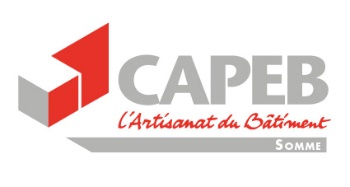 COUPON REPONSE A RETOURNER A VOTRE CAPEBPAR MAIL : capeb@capeb80.infoPAR FAX 03.60.12.72.21 PAR COURRIER : CAPEB 80 – CITE DES METIERS – 80440 BOVESNom et adresse complète de l’entreprise à contacter :……………………………………………………………………………………………………………………………………………………………………………………………………………………………………………………………………………………………………………………………………………………………………………………Tél : ……………………………………….....Portable : …………………………………………………	Cachet de l’entreprise									Date …………………………                      OFFRE DE PARRAINAGE               COUPON REPONSE A RETOURNER A VOTRE CAPEB PAR MAIL : capeb@capeb80.infoPAR FAX 03.60.12.72.21 PAR COURRIER : CAPEB 80 – CITE DES METIERS – 80440 BOVESNom et adresse complète de l’entreprise à contacter :……………………………………………………………………………………………………………………………………………………………………………………………………………………………………………………………………………………………………………………………………………………………………………………Tél : ……………………………………….....Portable : …………………………………………………	Cachet de l’entreprise									Date …………………………